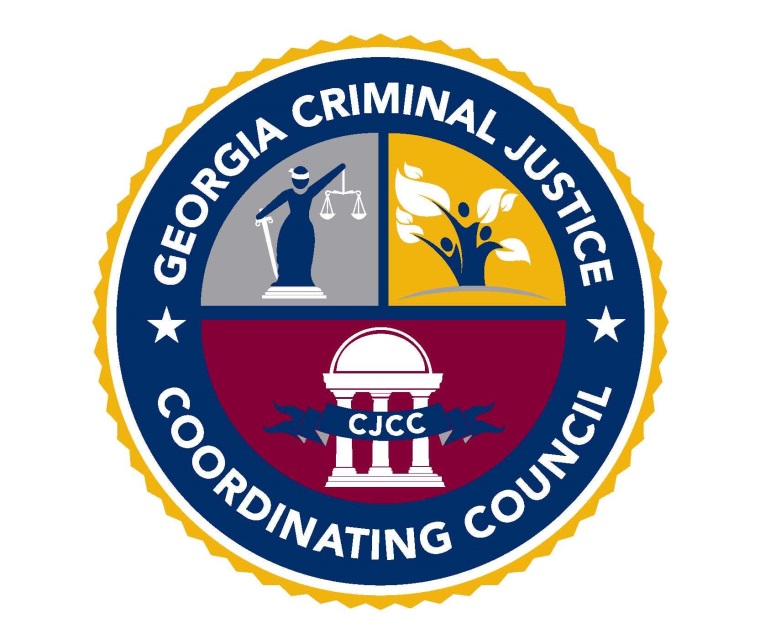 State of Georgia2014-2016 S.T.O.P. VAWA Implementation Plan Underserved Populations SubcommitteePurpose StatementThe Underserved Populations Subcommittee works to enhance victim safety and access to services for underserved communities. Its members accomplish this goal by identifying underserved victim populations and their needs; identifying barriers to service provision; identifying resources and technical assistance; and building service providers’ capacity to provide culturally sensitive and population specific services through tools and training.Subcommittee ChairName and Title: Wendy Lipshutz, Shalom Bayit Program DirectorAgency: Jewish Family & Career ServicesPhone: 770-677-9322Email: wlpshutz@jfcs-atlanta.orgTraining and Underserved Subcommittee LiaisonName and Title: Langston Walker, Executive DirectorAgency: Georgia Network to End Sexual AssaultPhone: 404-815-5261Email: lwalker@gnesa.orgMDT and Underserved Subcommittee LiaisonName and Title: Jennifer Thomas, Interim Executive DirectorAgency: Georgia Commission on Family ViolencePhone: 404-463-1662Email: jennifer.thomas@gaaoc.usCJCC Staff SupportName and Title: Betty Barnard, Planning & Policy Development SpecialistPhone: 404-654-5691Email: betty.barnard@cjcc.ga.govName and Title: Tonya Jenkins, Grants SpecialistPhone: 404-657-1998Email: tonya.jenkins@cjcc.ga.govName and Title: Natalie Williams, Grants SpecialistPhone: 404-657-2224Email: natalie.williams@cjcc.ga.govMeeting Notes	Services*Training*Officers*Prosecution (STOP) Violence Against Women Act (VAWA) Implementation Plan Subcommittee MeetingUnderserved Populations SubcommitteeTuesday, March 4, 20142:30-4pmCriminal Justice Coordinating Council104 Marietta St. NW Suite 440, Atlanta GA, 30303Conference RoomConference call line: 1-888-453-4221Passcode 433071Agenda2011-2013 Plan Subcommittee MissionThe STOP VAWA underserved communities subcommittee will serve as a hub for subgrantees and state agencies to share resources for serving men and women in underserved communities who are victims of domestic, sexual, or dating violence, or stalking.2011-2013 Plan GoalsDevelop a directory of agencies and servicesLaw enforcement pocket cardsFVPSA Plan – application p. 32014-2016 Underserved Populations Subcommittee Mission Statement DraftThe Underserved Populations Subcommittee works to enhance victim safety and access to services for underserved communities. Its members accomplish this goal by identifying underserved victim populations and their needs; identifying barriers to service provision; identifying resources and technical assistance; and building service providers’ capacity to provide culturally sensitive and population specific services through tools and training.	Services*Training*Officers*Prosecution (STOP) Violence Against Women Act (VAWA) Implementation Plan Subcommittee MeetingUnderserved Populations SubcommitteeWednesday, June 11, 201411am-12:30pmCriminal Justice Coordinating Council104 Marietta St. NW Suite 440, Atlanta GA, 30303Conference RoomConference call line: 1-888-453-4221Passcode 433071AttendeesBetty Barnard, CJCCMichelle Anderson, CJCCJoan Starks, Safe Haven TransitionalKimberly Monast, Henry Co PDShenna Morris, GCADVNancy Bryan, Ruth’s Cottage/Patticake HouseAnne Ealick-Henry, University Health ServicesLangston Walker, GNESAWendy Lipshutz, JFCSAparna Bhattacharyya, RakshaAgendaNotes on TPOs and access to interpretersAllison: Technically, TPOs are done by Superior Courts in each circuit.  However, many circuits have designated their Magistrate Courts to handle TPOs due to the volume of TPO petitions or due to the large geographic size of the circuit.  I am not sure which person within the court is responsible for arranging for the interpreter.  Aparna: http://law.justia.com/codes/georgia/2010/title-15/chapter-6/article-2/15-6-77(4) No fee or cost shall be assessed for any service rendered by the clerk of superior court through entry of judgment in family violence cases under Chapter 13 of Title 19 or in connection with the filing, issuance, registration, or service of a protection order or a petition for a prosecution order to protect a victim of domestic violence, stalking, or sexual assault. A petitioner seeking a temporary protective order or a respondent involved in a temporary protective order hearing under the provisions of Code Section 19-13-3 or 19-13-4 shall be provided with a foreign language or sign language interpreter when necessary for the hearing on the petition. The reasonable cost of the interpreter shall be paid by the local victim assistance funds as provided by Article 8 of Chapter 21 of this title. The provisions of this paragraph shall control over any other conflicting provisions of law and shall specifically control over the provisions of Code Sections 15-6-77.1, 15-6-77.2, and 15-6-77.3.Services*Training*Officers*Prosecution*(STOP) Violence Against Women Act(VAWA)Implementation Plan Subcommittee MeetingUnderserved Communities Subcommittee Meeting MinutesMonday, September 22, 201411 am- 12:30 pmCriminal Justice Coordinating Council 104 Marietta St. NW Suite 440, Atlanta, GA 30303Conference RoomAttendance: Michelle Toledo (GLADV), Wendy Lipshutz (Jewish Family and Career Services), Betty Barnard (CJCC), Natalie Williams (CJCC), Meg Rogers (Cherokee Family Violence Center), Anne Ealick Henry (Rape Crisis and Sexual Assault Services), Jessica Nunan (Caminar Latino), Mary Winfrey (Safe Haven Transitional Home), Aparna Bhattacharyya (Raksha), Nancy Bryan (Ruth’s Cottage), Langston Walker (GNESA), Kimberly Monast (Henry County BOC), and Letitia Lowe (GCADV)Agenda:Goals: Emerging trends in the underserved populations that they serveMeg Rogers has implemented the Statewide Spanish Hotline. Her agency has been able to train all the state-certified domestic violence shelters about the hotline. They have received about 50-70 calls/month since implementation.There was a request to share the hotline information with Sexual Assault programs as well, which Meg was happy to oblige. Jessica Nunan has been receiving ongoing support from Translatino. They are focusing on how they can better serve the LGBT community. Aparna Bhattacharyya has seen an increased trend of forced marriages among young girls. These trends have been seen in the Asian communities, specifically Korean and Bhutanese communities. The barrier that she has been seeing is that religious leaders will perform the marriages, even though it is illegal, it is acceptable in their religion. She would like to do more research on the topic. She would also like to provide more outreach and education to the community, schools, and faith leaders.Anne Ealick Henry has seen an increase in the need for bed space for people with mental health illnesses and homelessness. It has been very difficult for her to get clients placed with they are 18 years and older. Those that have been hospitalized are often discharged without a case plan.Objectives:Betty has added an “Underserved Population” section to the CJCC Victim Assistance e-newsletter. So far, they have highlighted the LGBT community, Raksha, and Caminar Latino. In November Jewish Family and Career Services will be highlighted and GLADV will be highlighted in December. The VAWA webpage is up and running. Resources, Technical Assistance, and best practices are some of the things that will be featured on the page. Betty will send information regarding the webpage to everyone to approve before posting. She will give a one week deadline before posting. Update on SAC: A needs assessment on underserved populations will possibly be done. SAC has stated that the 2014-2016 year could serve as the VAWA implementation planning for the needs assessment. They feel that the actual needs assessment could be completed over a couple years, and be ready for the 2017-2019 Implementation Plan.Betty is currently working on the underserved victim assistance subgrant directory. Question was raised as to whether or not the directory should be VAWA specific or include other grant programs, communities served and languages spoken? If done, the directory will be a little bigger than anticipated.The consensus is to include the underserved population agencies and include underserved definition broader than the VAWA definition. If anyone has information regarding policies and procedures for access to interpreters that Betty can use as a template, please send them. Aparna sent Wendy some articles that may be helpful so she will pass those along to Betty as well. Access to sign language interpreters has also been an issue. Betty is working on contacting ICE to understand how they help with victims. Aparna mentioned that they do have a victim advocate who used to work at Tapestry, Aaliyah lastname??, who she can get her in contact with. It was also mentioned that Randall Duncan, former ED of PAC, who now works at immigration could also be a good resource. Other: The WOW workshop, an initiative of the policy subcommittee, will take place on January 7-8, 2015 at GPSTC in Forsyth. January 7th will be a full day workshop finishing with a half-day on January 8th. If anyone has any topics that they would like to see discussed, please send those topics to Betty. There are three Native American tribes that are recognized by the state. Betty has been trying to reach out to several contacts but has not been successful. If anyone has contacts for any or all of the tribes, please let Betty know. Next StepsThe next full committee 	Services*Training*Officers*Prosecution (STOP) Violence Against Women Act (VAWA) Implementation Plan Subcommittee MeetingUnderserved Populations SubcommitteeThursday, December 4, 201411:30am-12:30pmGeorgia Public Safety Training Center (GPSTC)1000 Indian Springs Drive, Forsyth GA 31029Agendawill take place on December 4, 2014 at GPSTC from 10am – 4pm. The afternoon session will allow time for subcommittee cross-pollination.  Please start thinking about what committee you feel would be important for your agency to have representation on. 	Services*Training*Officers*Prosecution (STOP) Violence Against Women Act (VAWA) Implementation Plan Subcommittee MeetingUnderserved/MDT/Evaluation Subcommittee Coordination MeetingThursday, December 4, 20142:15-3pmGeorgia Public Safety Training Center (GPSTC)1000 Indian Springs Drive, Forsyth GA 31029Agenda	Services*Training*Officers*Prosecution (STOP) Violence Against Women Act (VAWA) Implementation Plan Subcommittee MeetingUnderserved/Training/Evaluation Subcommittee Coordination MeetingThursday, December 4, 20141:30pm-2:15pmGeorgia Public Safety Training Center (GPSTC)1000 Indian Springs Drive, Forsyth GA 31029AgendaServices*Training*Officers*Prosecution (STOP) Violence Against Women Act (VAWA) Implementation Plan Committee Meeting NotesThursday, December 4, 201410am-4pmGeorgia Public Safety Training Center (GPSTC)1000 Indian Springs Drive, Forsyth GA 31029Feedback on 2014 Continuation Application to CJCCData shared with VAWA only reflects use of funds – how, if at all, can we share more comprehensive data and the state-specific context to make a case for funding and other support?Deadlines were manageableSubgrantees appreciated email updates for each application and award timeline changeOne subgrantee noted that it was difficult to write the continuation application in accordance with the new separate RFAs for CJSI and Victim Services, since the Competitive application in 2013 was structured differently (one RFA for all VAWA program types).Asked for better communication regarding special condition updates and complianceVictim’s Compensation Training condition was removed in 2014 awards, but trainings were recently re-launched and attendance during this training cycle will count towards satisfying 2015 special conditionsPlease see if it is possible to create an online application that subgrantees can save work and login again later (this feature is now available on Adobe FormsCentral)Please see if it is possible to have an autofill option using prior submissionsPlease see if it is possible to fill out PDF forms online and submit with award packetPlease remember to include a “statewide” option on list of counties served2015 S.T.O.P. Application IdeasIncorporate GCFV State Plan and Fatality Review Report goals to ensure synchronicitySexual Assault section was satisfactory in 2014Suggestion to request assistance and leadership on judicial education from CJCC’s governing Council 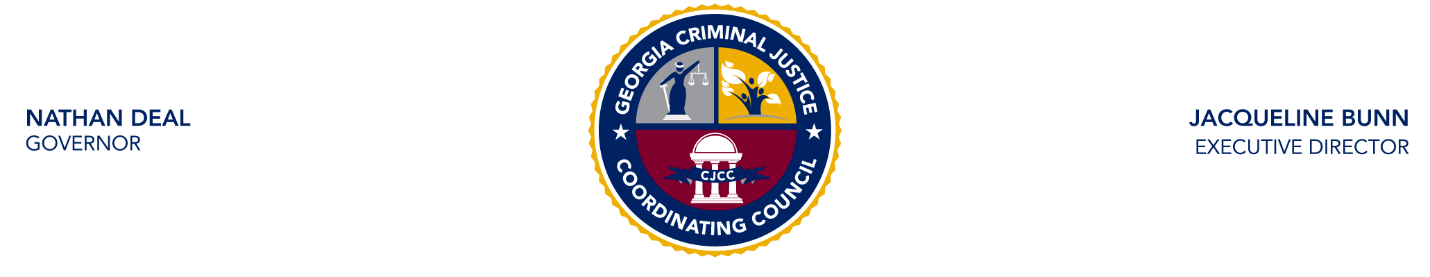 Services*Training*Officers*Prosecution (STOP) Violence Against Women Act (VAWA) Implementation Plan Subcommittee MeetingUnderserved Populations SubcommitteeMonday, March 30, 201511:00am-1:00pmCriminal Justice Coordinating Council104 Marietta St. NW Suite 440, Atlanta GA, 30303Conference RoomConference call line: 1-888-453-4221Passcode 433071AgendaServices*Training*Officers*Prosecution (STOP) Violence Against Women Act (VAWA) Implementation Plan Subcommittee MeetingUnderserved Populations SubcommitteeTuesday, June 16, 201510:00am-12:00pmState Bar Building104 Marietta St. NW Atlanta GA, 30303President’s Board RoomConference call line: 1-800-250-2600Passcode 35398717#Agenda2:30-2:40Welcome and introductionsBetty Barnard and Liz Carignan, CJCCWendy LipshutzAllison Smith-BurkAnne Ealick HenryLaDonna VarnerKimberly Monast (phone)Aparna Bhattacharyya (phone)Divayna Esquivel (phone)Mary Winfrey (phone)Jamie Bormann (phone)Mosi Bayo  (phone)Jennifer Bivins (phone)Shenna Morris (phone)Stacey Seldon (phone)Jessica Nunan (phone)2:40-2:50Revisit previous goals and missionBetty will send last version of resource directoryLaw enforcement pocket cards were developed through a separate grant; can post on CJCC’s websiteBetty to revise mission based on restated goals; send draft to subcommittee for approval (see end of notes)2:50-3:15Discuss summary of priorities and issues from committee meetingTabled for discussion of challenges, barriers to services, and other issues faced by underserved populationsDiscussed GCFV and GOCF definitions of underserved3:15-3:45Develop goals and objectivesGoalsEnhance victim safety and access to services for underserved communitiesUnderstand the needs, distribution and characteristics of underserved victim populations throughout the state.Building service providers’ capacity to provide culturally sensitive and population specific services Objectives2014 - Compile best practices and protocols Conduct a needs assessment in partnership with statewide agenciesCreate a directory of resources and services, including clear direction on how to use the guide to best serve victimsCreate a section on CJCC’s website to serve as a clearinghouse for resources, model programs, and upcoming trainings2015 - Develop template protocols2016 - Require subgrantees to submit a plan for serving underserved populations with their application and provide training with VAWA fundsOngoing - Collaborate with training subcommittee to ensure coordination of content addresses underserved communities needs and resources.Include population and culturally specific services in the victim assistance subgrantee directory3:45-4:00Next stepsImplementation plan draft will be sent March 7 for revision; need feedback by March 11Next meeting TBD in June; send Betty unavailable dates4:00ConclusionAdditional ideas were submitted by member Aparna Bhattachryya to Betty via email:Identify topics of training or key points to be prioritized as a part of training grants or for new training grants Identify priorities in services and training for regions of the stateDevelop a standard policy for survivors get access to interpreters in every county for the first tpo hearing (it is not consistent) most counties only provide for 2nd hearing not initial hearing.Include resources that address technical assistance for challenges in serving undeserved communities in the directory; while there might not be a project that addresses LGBTQ survivors, there might be a list of private therapists who can be reimbursed by victim's compensation or can consult with a project.  11:00-11:10amWelcome and introductions11:10-12:15pmDiscuss goals and objectivesGoalsEnhance victim safety and access to services for underserved communitiesUnderstand the needs, distribution and characteristics of underserved victim populations throughout the state.Building service providers’ capacity to provide culturally sensitive and population specific services Objectives2014 - Compile best practices and protocols BB to research national office resources and solicit samples from subgranteesGNESA and GCADV to research national partners’ resources2015-2016: Conduct a needs assessment in partnership with statewide agenciesBB to discuss with CJCC staffCreate a directory of resources and services, including clear direction on how to use the guide to best serve victims2014: Develop a standard policy for survivors get access to interpreters in every county for the first TPO hearing (it is not consistent) most counties only provide for 2nd hearing not initial hearing.2014: Include resources that address technical assistance for challenges in serving undeserved communities in the directory; while there might not be a project that addresses LGBTQ survivors, there might be a list of private therapists who can be reimbursed by victim's compensation or can consult with a project.  See notes below from Aparna and AllisonStart with subgrantees’ existing resource and referral guidesAparna and Letitia to assist BBCreate a section on CJCC’s website to serve as a clearinghouse for resources, model programs, and upcoming trainingsBB to discuss with CJCC staffCJCC will review submissions then send to Underserved Members for review, targeting experts – will have one week turnaround before it is posted onlineDefine model programs; include disclaimer2016 - Develop template protocols and require subgrantees to submit a plan for serving underserved populations with their application and provide training with VAWA funds2014-15 work will be used to develop template for protocols. Subgrantees will be encouraged to include TTA costs in their budgets. Training subgrantees will be encouraged to include underserved issues as both subtopics and main course content.Ongoing - Collaborate with training subcommittee to ensure coordination of content addresses underserved communities needs and resources.Identify topics of training or key points to be prioritized as a part of training grants or for new training grants Identify priorities in services and training for regions of the stateOverlapping subcommittee members will be encouraged to represent these issues at both meetingsCJCC will include breakout groups for subcommittee collaboration t next full committee meeting2014: Include population and culturally specific services in the victim assistance subgrantee directoryBB to add to directory and send to subcommittee for review by July 312:15-12:30pmNext steps/schedule next meeting for SeptemberBad dates: 10, 12, 15-19, 24-30. Thursdays tricky for Aparna.BB to send next meeting date by July 1.Will keep 11-12:30 schedule.12:30Conclusion11:30-11:35Welcome and introductions11:35-11:4511:45-12:15Emerging trends Tonya Jenkins – CJCC Natalie Williams – CJCCMary Winfrey – Safe Haven TransitionalKimberly Monast – Henry County Police DepartmentWendy Lipshutz – Shalom BayitAnna Blau – International Women’s HouseJennifer Thomas – GCFVBrenda Mohammad – Atlanta Victims AssistanceMs. Stubbs – Safe HouseBen Griggs – Athens-Clarke PDKenya Hordge – Grady Hospital Rape Crisis CenterNancy Bryan – Ruth’s Cottage/Patticake HouseSafa Alaji – Hospitality House for WomenTopics DiscussedDiscussed logic model draftShould we set time aside each meeting to discuss emerging issues w/r/t underserved populations?Discussed variability of underserved populations by service area2015 ObjectivesComplete and distribute Underserved Directory – include services for each organization listed; give organizations an opportunity to review & suggest editsReview information now included (which seems to be from grant applications)Give reasonable deadline for agencies to review & change description (within particular parameters)Make directory available on line when completedDevelop a standard policy and procedure to ensure an interpreter is provided for first hearing of TPOs in every county in the state, as victims needProvide training for CJCC grantees, particularly around addressing particular special conditions around underserved communities (in particular, placing a special condition related to serving transgender victims)OtherSuggested goal for CJCC to provide (or facilitate provision of) training to assist compliance with new special conditions—and broader training related to underserved groups.Joint MeetingsTraining and Underserved communities’ subcommittees, we discussed and agreed on importance of cultural sensitivity in general and including issues of underserved communities in all trainings on all topics. Discussed importance of trainings for staff, agencies, clergy, and others, and trainings being part of systems’ change work. Issues of trainings on faith-based work was also discussed, as was training for mental health providers and addressing issues of elder abuse.   Issues of providing/expanding list of trainers was discussed.  MDT and Underserved subcommittees included importance of identifying what data would be helpful, and what underserved communities and issues and systems need to be on a MDT team.Issues of sharing any available data previously collected by task forces through the GCFV was discussed—related to underserved communities.There was discussion in joint subcommittee meetings of combining directories of underserved communities’ subcommittee and MDT subcommittees.12:15-12:30pmNext steps: Choose spokesperson and a subcommittee chair Chair: Wendy Lipshutz, Shalom BayitSpokesperson: Kimberly Monast, Henry Co. PD12:30Conclusion2:15-2:20Welcome and introductionsMonique, Jonathan, Ayanna, Quincie, Tiffany (CJCC)2:20-2:50Discuss respective subcommittee goals and objectivesUnderserved:Training around different areas some specified in Special Conditions of grantsComplete a service directory for the underservedInterpreter for TPO’s in all countiesMDT:Form database of MDTs across the stateStandardization of MDTs, SARTsEvaluation:Enhance reporting efficiencyImplementation of CJSSR to be annually submittedMigration from ALICE to APRICOTAnnual submission of VSSRSuggested topics for coordination:Representation of underserved communities on MDTsMDT members sharing resources for underserved communitiesKimberly M. Henry County: Henry County senior service Elder Abuse project. LEP, Community on Aging, Elder Abuse information brought on underserved elder population.  Stakeholders joined on the MDT for the purpose of serving elderly populationJennifer Thomas connecting with MDT’s in southern GA where there is a big gap, can a directory be created to be used as a tool to be utilized for providing services for underserved populations?  Utilizing members on multiple committees to merge on MDT’s for smaller communities may be occurring.Identifying the underserved population in the communities is key to making a difference in that spectrum.Wendy Lipshutz training for underserved population can be a part of MDT’s. Kimberly M. utilizing resources of partnerships to help victims have access without having to travel far, seek help from abuser, go without resources.  Could an offset in grant funding say they can used funds to serve their population as well as neighboring populations of underserved connected via MDT’s.  Outreach component.Mary Lily Pad SAC/CAC in Albany or Bainbridge not enough victims for full time in Bainbridge but the victim can be served in either community.  District Attorney’s office may be an outlet for obtaining victims services.Dekalb County Advocates and Case Managers come together and present where underserved population needs assistance and they will connect and correspond to help victims reach the closest resources available.  Make sure the separate agencies work cohesively to obtain services for clients.Data and evaluation needs What kind so of data would the agencies need to work together collaboratively?  How can the committees move towards achieving that?Directory idea is great.  What systems or programs set on SARTs?  What systems and programs sit on MDT’s?  What is the goal of MDT and task forces?  Identify groups being served that are underserved currently? What organizations need representation?GACDV finding what underserved are only represented or have resources based on race, religion, demographic to provide cross-training for service providers of different agencies in the community.Can CJCC or coalitions provide better data for the agencies?When outcome measures were originally produced, the changes and development of outcome measures and personnel need training on data measures and interpretation.MDT subcommittee reviewed CJCC’s 2014 continuation app data, and data from VSSRs created and analyzed by CJCC but was possibly skewed and not a good tool this year due to the way questions are phrased to reflect grant funds only. Possibly change or add additional questions on the VSSR next year. Share data on apps for underserved populations with agencies, committees, MDTs, Task Force, etc.Any possible collaborations between these subcommittees for 2015 implementation? Collaboration of subcommittees on resources directories.  Member forum that can be used to exchange ideas and resources.Notable resources: IACP Net is a possible example of forum tool. GPAC manageable and free software.2:50-3:00Next stepsChoose liaison from each subcommittee (or an overlapping member)Jennifer Thomas, GCFV3:00Conclusion1:30-1:35Welcome and introductions1:35-2:05Discuss respective subcommittee goals and objectivesSharla Jackson, Chair of Training Committee- share training topics and dates, created a listing of experts for other VAWA recipients to provide specific trainings, offering training in rural areas of the state, webinars/recorded trainings.Wendy Lipshutz, Chair of Underserved Communities Committee- Goals: 1) Complete directory of services specifically to the issues of the underserved. This is in process currently. We would like to have completed by this year. 2) Trainings covering compliance with new special conditions that address underserved communities and other underserved communities that are not specified under the grants. 3) Establishing a protocol for ensuring interpreters hear TPOs.Evaluation committee- Our goal is to optimize reporting currency of overall reporting.  How to make data more useful and needs of each agency that is reporting, VSSR from a quarterly report to a semi-annual report, will now be on the table. CJSSR will be now reported annually.Topics Discussed:How training content addresses underserved communities needs and resources- Wendy states that the underserved committee has identified some gaps w/r/t transgender communities, LGBTQ communities, protocols surrounding interpreters. Concerns – all training should address underserved communities.  The opportunity to address the topic should not be passed up when someone is attending a training because that may be the only training that they are able to attend, i.e. law enforcement. Christy noted that GCADV, GCFV and PAC incorporate the issue of underserved populations or ensure that it is woven into the entire training. We try to incorporate it to address barriers and cultural competency issues. Wendy states that we should talk about cultural sensitivity of all groups.  Trying to overcome barriers of sexism, racism, etc. but there will be pockets of resistance that trainers cannot just overcome. Personal biases impact victim’s treatment and services and CJ system response. This is going to take time to chip away, but this is a systems change that takes a long time.Faith issue in training needs to be addressed. Things that are typically done in a shelter setting are Christian-based and that is not being culturally competent.Topics or key points to cover in future trainings: Training to special conditions providing ta, cultural competency training to ensure that people are being served in the manner that is Trainings for mental health providers who do not work for a domestic violence program/versed in domestic violence issues. (i.e.- couples counseling when inappropriate, trauma that centers around abuse, etc.)Training counselors on why perpetrators should be in FVIP classes, not counseling, etc.Law enforcement standpoint- need more training on mental health, elder abuse, and strangulation. Commission and other partners are creating a video that will be posted on GPSTC that officers can watch for a 1 hour post credit.  It should be released in early March. Jennifer Thomas requested that feedback be given by officers after released. Need updates on new legislation that has passed.  Takes four months for them to hear about it, and that’s too long.Evaluation discussionRequest for CJCC to change the question wording on the sensitivity question/cultural competent question on OPM.  Look at OPM surveys and reword those at a fifth grade reading level. Also take into consideration disabilities, such as the hearing impaired. Do you better understand your rights as a victim of crime---clients don’t understand this question and it often gets skipped. Is there a way that we can reword this? The questions that are on the current survey are leading questions…Based on the federal questions, so CJCC will look into the ability that we have to work with the phrasing of the questions.2:05-2:15Next stepsChoose liaison from each subcommittee (or an overlapping member)2:15ConclusionSubcommittee ChairsName and AgencyTraining ChairSharla Jackson, PACUnderserved ChairWendy Lipshutz, Shalom BayitEvaluation ChairShenna Morris, GCADVMDT ChairWendy Chitwood, Harmony HousePolicy ChairAllison Smith-Burke, GCADVLiaisonsName and AgencyTraining/PolicyJennifer Bivins, GNESATraining/UnderservedJennifer Thomas, GCFV and Langston Walker, GNESAMDT/PolicyJennifer Bivins, GNESA (maybe)MDT/UnderservedJennifer Thomas, GCFV10:00-10:05Welcome and introductionsBetty Barnard - CJCCTonya Jenkins - CJCCWendy Lipshutz – Shalom BayitLangston Walker - GNESAAttendees by phoneAnne Ealick-Henry, University Health ServicesJessica Nunan - Caminar LatinoMary Winfrey - Safe Haven TransitionalMeg Rogers - CFVCLetitia Lowe - GCADVAnna Blau - International Women’s HouseAparna Bhattacharyya – RakshaElaine Cannon – NOABelisa Urbina, Ser Familia10:05-11:45Discuss goals and objectivesReview 2014 RFA and application regarding policy goals and offer suggestions for 2015. What data would you want to collect?Betty asked for suggestions for improving the VAWA and SASP RFS’s  and would like to have all feedback by April 17Change language on some items requestedMore information on cultural specific applicationAny additional data that you would like to collect Religion is consider as underserved in Georgia by definition.  OVC has a different definition for religion. Meg identified the African American community as an underserved population especially in the rural areas.  Programs are needed such as support groups and faith based.VOCA funds have doubled and the Community Conversations will be coming soon near you. Suggestion for deobligated funds to be used to help the African American population with mini grants.Agencies should show the impact of services that has helped their agencies with research.  Finding an evidence based model can be difficult sometimes.  Agencies wants to know what kind of evidence based models are there.2015 drafts sent April 13 – please review and provide feedback by April 22Feedback for FY’15 SASP applicationThe draft was sent out April 9 – please review and send feedback to Betty by Friday April 17Review and finalize directoryAdd section on culturally competent and culture-specific mental health service providersDirectory still needs more work on it.  Each agency needs to review their description and resubmit. Wendy suggested that an agency should have a checklist of the services that they provide to victims. Review and select model resources to post on websiteReview TA2TA website and select providers to request training: www.ta2ta.org Casa de Esperanza – culture and specific projectsNIWAP – Immigrant women issuesIDVAAC – to receive information on African American women data.  Meeting their needs to make them more comfortable Youth on college campusesTrainers for the agency’s workersInterpreter policy – launch workgroup on a model policy and how to ensure proper resource allocation for implementation statewideAn interpreter policy was discussed. This is to ensure that the proper assistant is in the court room with the victims. It was discussed that there is a need for the interpreter to be bilingual and certified. Aparna believes that agencies need to train the interpreter to know the policies and procedures to know what the needs are for the victims. Betty wants a work group that would help develop a work plan for this project to bring together the key partners to identify the data, problems and solutions.  Alignment with Fatality Review Project and GCFV State Plan GoalsBetty to follow up with both agencies since no rep was at the meetingNIWAP free one-day training on U and T Visas: which Sheriff’s Offices should we target? Gwinnett, Hall, Cobb, Dekalb, Whitfield, Gordon. Ask South Georgia providers. Request to include community outreach and trust-building. NB: they came to GA in 2013 or 2014, fairly recentlyOther:Aparna asked if DFCS can help assist immigrants to apply for U Visas.  Jessica, Meg, Aparna, and Mary would help set up a group to assist with this project.  Betty discussed that she would be attending a Pow-wow in Charlton, Georgia. She has met with two Indian tribes. They are Muskogee Creek Tribe and Cherokee Tribal Council of Georgia. She is welcoming anyone to help her work with this project. To discuss in future meetingsMDT representationReviewing training content for underserved populations issuesNeeds assessment11:45-12:00Action itemsBetty will resend draft directory for updates with the approval from subgranteesFeedback is needed for VAWA, and SASP RFAs by April 17, 2015Follow up with Aparna for Interpreter assistanceFollow up with agencies for U-Visas statewide goalsFollow up agencies for any Technical Assistance providers that you would like to host.  Please keep CJCC in the loop. Anne Ealick- Henry stated that she has a location for any meetings in Augusta, GA.Schedule next meeting in June 2015Next meeting is June 8, 2015 at 1:00 PM.  Location is TBDMeeting adjourned 12:50 pm.   12:00Conclusion10:00-10:05Welcome and introductionsBetty Barnard - CJCCTonya Jenkins – CJCCNatalie Williams – CJCC	Wendy Lipshutz – Shalom BayitLaura Mora – International Women’s HouseLetitia Lowe – GCADVAnna Blau – International Women’s HouseManisha Lance - RakshaAnne Ealick-Henry, University Health ServicesMeg Rogers - CFVCPatrice Kilpatrick – SAFEMichelle Toledo Cainas, GL@DVElaine Cannon – NOAKrista Ellington – GNESAKenya Hordge – Grady Stacy Seldon – AOCBrenda Muhammad – Atlanta Victim AssistanceRosa DeKelley – Catholic Charities of the ArchdioceseJenny Aszman – GCFVNancy Bryan  - Ruth’s Cottage Mary Winfrey – Safe Haven TransitionalMichelle Maigard – Day League10:05-11:45Discuss goals and objectivesReview and finalize directoryBetty will update with 2015 application data and circulate to agencies for review and approvalAdd section on culturally competent and culture-specific mental health service providersBetty stated that the final draft of the dictionary will come after the 2015 application process is completed.  She asked for any suggestions on culturally competent and culture-specific mental health services providers.  Some of the suggestions were as followed:Pathways Families First Cepta Transitional Family ServicesCommunity Advanced Practitioner’s ClinicKaren Council Center Great Day – Deaf and Hearing Impaired Dekalb Rape Crisis Center (Day League) provides SA services for survivors ages 13 and above, and all genders.  Raksha has 2 therapists – south Asian populationVita Patel Garcia – specializes in children Jewish Council has therapy for DV, SA, and child abuse which in Jewish family. Neighbors Hand is a new faith-based program and transitional house, 120 day program and one year program, for single childless women in Union Co.Wendy suggested entries are cross-referenced in each section for easy search functionality.TTA UpdateBetty will contact non-discrimination TA providers about attending the full committee meeting in December or January. Will contact IACP, Casa de Esperanza and BWJP about scheduling for 2016. Aparna, Betty, Divayna, Vivian Keller and Norma Mendoza are attending NIWAP conference in New Orleans on immigrant victims.Interpreter policy – launch workgroup on a model policy and how to ensure proper resource allocation for implementation statewideBetty will follow up on the interpretation policy by July 1, 2015. DFCS Workgroup will be follow up by Betty or Aparna. Would like to have a DFCS to sign off on U-Visa applications. Goal = statewide policy and training. The following agreed to help with this process:Meg Rogers - CFVCMary Winfrey - Safe Haven TransitionalRosa DeKelly - Catholic Charities of the ArchdioceseLaura Mora – International Women’s HouseLaura, Anna and Meg shared how they built their relationship with the Regional Director to get their support and to create a policy.Alignment with Fatality Review Project and GCFV State Plan GoalsDid not discussSubcommittee liaison updates: Training/Underserved (Rosa volunteered) and MDT/Underserved (Jenny Aszman volunteered)Other:MDT representation: committee is working on a directory and should have updates after the current application closesReviewing training content for underserved populations issues: requested on 2015 continuation app; should have updates when it closesNeeds assessment: CJCC applied for a grant from OVC and hopes to know if we will have it funded by September 2015. Will launch a steering committee to develop a comprehensive statewide needs assessment and conduct strategic planning.11:45-12:00Action itemsPlease send Betty additional suggestions for mental health providersBetty will add a field to the website for people to submit directory entriesBetty will contact Women of Color Network and Chicago TA provider for TA on working with African-American victims of Domestic Violence and Sexual Assault Betty will follow up with Aparna with UVisa and child witness interpretation. Add Rosa, Meg, Mary Winfrey and Laura Mora to email listsBetty will send an intro email with our new subcommittee’s liaisonsSchedule next meeting in September 2015**Will need to be rescheduled from September 17 due to conflict**Avoid September 24, September 28-30, Labor Day (sept 7), September 14 and 22 and September 1012:00Conclusion